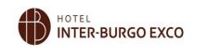 Hotel Room Reservation RequestISG 2022 & IGEF 2022Your reservation will be handled by Hotel Inter-Burgo EXCOThe deadline for hotel reservations is September 23, 2022. After that date, we cannot guarantee the availability of the specially discounted rate.Please complete this reservation form and e-mail it to yangwoong.kim@inter-burgo.com.  RESERVATION DETAILSYour Hotel InformationGuest NameNationalityCheck-in DateCheck out DateSharing room withPhone No. (Mobile)E-mail addressNumber of PersonType of Room (Room Only)Type of Room (Room Only)Type of Room (Room Only)Type of Room (Room Only)ReferenceReferenceReference□ Standard Double Room □ Standard Double Room 110,000 KRW110,000 KRW□ Deluxe Twin Room □ Deluxe Twin Room 130,000 KRW□ Standard Twin Room □ Standard Twin Room 110,000 KRW110,000 KRW□ Deluxe Double Room □ Deluxe Double Room 130,000 KRW□ Breakfast for a person is 26,000 KRW□ Breakfast for a person is 26,000 KRW□ Breakfast for a person is 26,000 KRW□ Breakfast for a person is 26,000 KRW_______ person_______ person_______ personGuarantee Info. (Credit Card Details) (All reservations must be guaranteed with a credit card, But You can change your payment method when you check in)Guarantee Info. (Credit Card Details) (All reservations must be guaranteed with a credit card, But You can change your payment method when you check in)Guarantee Info. (Credit Card Details) (All reservations must be guaranteed with a credit card, But You can change your payment method when you check in)Guarantee Info. (Credit Card Details) (All reservations must be guaranteed with a credit card, But You can change your payment method when you check in)Guarantee Info. (Credit Card Details) (All reservations must be guaranteed with a credit card, But You can change your payment method when you check in)Guarantee Info. (Credit Card Details) (All reservations must be guaranteed with a credit card, But You can change your payment method when you check in)Guarantee Info. (Credit Card Details) (All reservations must be guaranteed with a credit card, But You can change your payment method when you check in)Cancellation Policy - Cancellation made before 7 days before arrival: No cancellation charge- Cancellation made after 7 days before arrival, including no-shows: 1-night room charge per room including tax & service chargeCancellation Policy - Cancellation made before 7 days before arrival: No cancellation charge- Cancellation made after 7 days before arrival, including no-shows: 1-night room charge per room including tax & service chargeCancellation Policy - Cancellation made before 7 days before arrival: No cancellation charge- Cancellation made after 7 days before arrival, including no-shows: 1-night room charge per room including tax & service chargeCancellation Policy - Cancellation made before 7 days before arrival: No cancellation charge- Cancellation made after 7 days before arrival, including no-shows: 1-night room charge per room including tax & service chargeCancellation Policy - Cancellation made before 7 days before arrival: No cancellation charge- Cancellation made after 7 days before arrival, including no-shows: 1-night room charge per room including tax & service chargeCancellation Policy - Cancellation made before 7 days before arrival: No cancellation charge- Cancellation made after 7 days before arrival, including no-shows: 1-night room charge per room including tax & service chargeCancellation Policy - Cancellation made before 7 days before arrival: No cancellation charge- Cancellation made after 7 days before arrival, including no-shows: 1-night room charge per room including tax & service chargeCredit Card NO.Credit Card NO.Credit Card NO.Expiration Date (Month / Year)Expiration Date (Month / Year)Expiration Date (Month / Year)////Card HolderCard HolderCard HolderCheck-In After 15:00Check Out Before 11:00Contact No.+82 53 380-0105 / Reservation Manager blandon kim+82 53 380-0105 / Reservation Manager blandon kim+82 53 380-0105 / Reservation Manager blandon kimFax No. +82 53 380-0109+82 53 380-0109+82 53 380-0109Add. 80,Yutongdanji-Ro, Buk-gu, Daegu, Korea(702-012)80,Yutongdanji-Ro, Buk-gu, Daegu, Korea(702-012)80,Yutongdanji-Ro, Buk-gu, Daegu, Korea(702-012)E-MailYangwoong.kim@inter-burgo.com Yangwoong.kim@inter-burgo.com Yangwoong.kim@inter-burgo.com 